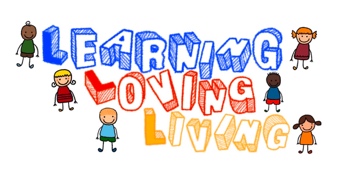 Things to know…School Hours:			This year we will have staggered school times:  Mrs. Lachance, Mrs. Galluzzo, Mrs. Tran, Mrs. Southwick: 8:40-11:40	Drop off at the entrance lobby, pick up in the classroom.Mrs. Jeffery, Mrs. Robb and Mrs. Jurgen: 8:50-11:50	Drop off in the classroom, pick up in the parking lot.Lunch Bunch:	Our lunch bunch program is always popular with the preschoolers. The children will enjoy eating lunch together with their friends at school. Lunch Bunch will begin after the morning staggered dismissal time until 1:00 for $28.  LLL is a NUT FREE and SESAME FREE environment so please be sure to send your child with a nut free and sesame free lunch in a labeled lunch box. Refrigeration and microwaves are not available.  Please contact the office if you are interested in enrolling for the year or for a drop-in spot.  Pick up at 1:00 will be in the classrooms. Bridge to Learning:	Bridge to Learning is from 1:00-2:30 for $33. The focus of this afternoon class will be to prepare children for a lifetime of enthusiastic learning through project driven, play-based curriculum. The Bridge to Learning program will allow more in-depth study of subject matters by devoting more time to each theme that is presented throughout the year.  There is a brief rest period which is required by the Department of Early Education and Care. Be sure to send your child with a small blanket and a stuffed animal. Please contact the office if you are interested in enrolling for the year or for a drop-in spot.  Pick up at 2:30 will be outside in the parking lot.Early Drop Off:	Early drop off is available at 8:15 for $10 per day.  You may sign up for the year or for drop ins when needed.  Please contact the office if you are interested.Absence:	Please call the school at 978 475-7722 or email at lllpreschooldirector@gmail.com if your child will be late or absent.  We are required by the Department of Early Education and Care to take attendance and call families if your child is not at school.What to Wear:	Preschool can be a messy place filled with lots of opportunities for play and exploration. Please dress your child with this in mind.  It is important that your child wear shoes that are suitable for the playground to ensure their safety on the play equipment.  Sandals, clogs and dress up shoes make it dangerous to climb.Change of Clothes:	Please provide a large zip lock bag containing a complete change of clothes including socks and underwear.  Remember to label the clothing and the bag.  We will store everyone’s change of clothes in bins in the bathroom in case they are needed.  All clothes will be returned at the end of the year.Diapers/Pull Ups:	If your child is wearing diapers or pull ups, please send in a supply for us to use, along with diaper wipes.  Please put them in a bag labeled with your child’s name.	Coat Hooks:	Children’s jackets are hung up in the entry way coatroom for the PreK class and in the hallway to the classrooms for the Preschool class.  Each child will have a spot labeled with their name for their coat and belongings. Children’s Cubbies:	Each classroom has their own set of cubbies.  Each child will have a labeled cubby spot for mail and to store their art projects.Covid:	We will notify all families if/when there is a positive Covid case in our school.  We follow the guidelines of the Department of Early Education and Care and the recommendations from the Board of Health.  They will provide the guidance on when a return to school is safe after a Covid positive case, when to test and if a mask is recommended.  	https://www.mass.gov/info-details/covid-19-isolation-and-quarantine-guidance-for-children-in-child-care-k-12-out-of-school-time-ost-and-recreational-campprogram-settingsMasks:	At this time, the Department of Early Education and Care is no longer requiring masks.  On occasion when following the recommendations from the Board of Health, we may need to instruct you to have your child wear a mask to school.  Please know that our goal is to keep our community safe and we are following the guidance of medical professionals.  Class Lists:	Class lists will be provided to all of the families within the first weeks of school.  An authorization form must be signed to be included. Curriculum Plans:	Weekly curriculum plans are posted on the bulletin boards outside of the classrooms.  A developmental preschool curriculum is always flexible and the children’s interests and needs drive the daily activities.  So, the plans are subject to change.  Curriculum plans are emailed to the families at the beginning of each week.Playground:	We share the playground with Discover Preschool.  Our playground time is from 10:30-11:30. Discover uses the playground from 11:30-12:30.Parking:	The LLL entrance is on the Shawsheen Road side of West Parish Church.  Please use the parking lot on Shawsheen Road for dropping off and picking up your child.	Key Fobs:	Key fobs are required to enter the building.  New families will receive key fobs the week before school starts at the open house.  They will be activated for the times that your child is in school. There is a West Parish Church required $15 deposit for each fob.  The $15 deposit will be returned once the key fobs are returned.Health Forms:	The Department of Early Education and Care requires current health forms with a yearly physical examination, a lead test and immunization records in order for your child to start school.  Your pediatrician can give you a copy of the forms needed at your yearly well visit.  We will let you know when your forms need to be updated.Tuition Payments:	Tuition is due August 1st, November 1st and February 1st. Billing for drop ins for Lunch Bunch, Bridge to Learning and Early Drop Off will be invoiced monthly.Parent Handbook:		The parent handbook is available online at www.lllpreschool.com.Parent Board:	The LLL Parent Board is comprised of current parents and they handle special events, social gatherings, fundraising, book clubs and more.  The Board meets approximately 3-5 times a year.  Volunteering is a great way to stay in touch and offer input about LLL happenings.  All parents are welcome to attend the meetings.If you have any questions or concerns about the start of the school year, please do not hesitate to ask.The best way to get in touch is to call 978 475-7722 or email at lllpreschooldirector@gmail.com.Welcome to LLL Preschool!